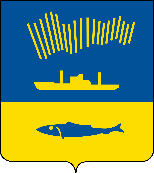 АДМИНИСТРАЦИЯ ГОРОДА МУРМАНСКАП О С Т А Н О В Л Е Н И Е   .  .2022                                                                                                        №       В соответствии со статьей 81 Бюджетного кодекса Российской Федерации, Федеральным законом от 06.10.2003 № 131-ФЗ «Об общих принципах организации местного самоуправления в Российской Федерации», решением Совета депутатов города Мурманска от 26.05.2008 № 50-618                 «Об утверждении «Положения о бюджетном устройстве и бюджетном процессе в муниципальном образовании город Мурманск», Уставом муниципального образования городской округ город-герой Мурманск п о с т а н о в л я ю: 1.	Внести в приложение к постановлению администрации города Мурманска от 14.05.2009 № 175 «Об утверждении Положения о порядке использования бюджетных ассигнований резервного фонда администрации города Мурманска» (в ред. постановлений от 09.12.2009 № 1368, от 16.11.2010 № 2046, от 08.08.2014 № 2535, от 25.08.2017 № 2798, от 04.05.2022 № 1132, от 01.06.2022) следующие изменения:1.1. Пункт 1.4 дополнить новым подпунктом 1.4.4 следующего содержания:«1.4.4. Мероприятия по организации оказания дополнительных мер социальной поддержки граждан Российской Федерации, призванных на территории муниципального образования город Мурманск на военную службу по мобилизации в Вооруженные Силы Российской Федерации в соответствии с Указом Президента Российской Федерации от 21.09.2022 № 647 «Об объявлении частичной мобилизации в Российской Федерации».1.4.5. Мероприятия по оказанию содействия военным комиссариатам в их мобилизационной работе при объявлении мобилизации.».1.2. Пункт 3.2 изложить в новой редакции:«3.2. Основанием для издания постановления администрации города Мурманска о выделении средств из резервного фонда на финансовое обеспечение расходов на проведение мероприятий местного значения, за исключением подпунктов 1.4.3-1.4.5 пункта 1.4 настоящего Положения, является решение комиссии по рассмотрению вопросов финансового обеспечения расходов на проведение мероприятий местного значения за счет средств резервного фонда, созданной при администрации города Мурманска (далее - Комиссия).Основанием для издания постановления администрации города Мурманска о выделении средств из резервного фонда на проведение мероприятий местного значения, указанных в подпунктах 1.4.3-1.4.5 пункта 1.4 настоящего Положения, является решение главы администрации города Мурманска.».2.	Отделу информационно-технического обеспечения и защиты информации администрации города Мурманска (Кузьмин А.Н.) разместить настоящее постановление на официальном сайте администрации города Мурманска в сети Интернет. 3.	Редакции газеты «Вечерний Мурманск» (Хабаров В.А.) опубликовать настоящее постановление.4. 	Настоящее постановление вступает в силу со дня официального опубликования.5. Контроль за выполнением настоящего постановления оставляю за собой.Глава администрации города Мурманска                                                                   	 Ю.В. Сердечкин